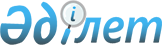 Кадровые вопросы Министерства культуры, информации и общественного согласия Республики КазахстанПостановление Правительства Республики Казахстан от 26 июня 2003 года N 610

      В соответствии с пунктом 2 статьи 26  Закона Республики Казахстан "О государственной службе", в связи с принятием решения об отклонении отставки нижеуказанных должностных лиц Правительство Республики Казахстан постановляет: 

      Назначить в Министерство культуры, информации и общественного согласия Республики Казахстан: 

      Рябченко Олега Григорьевича   - первым вице-министром; 

      Аманшаева Ермека Амирхановича - вице-министром; 

      Досжана Ардака Дукенбайулы    - вице-министром; 

      Сериеву Рысты Халесовну       - председателем Комитета по 

                                      управлению архивами и 

                                      документацией; 

      Тлеухана Бекболата Канайулы   - председателем Комитета культуры.          Премьер-Министр 

      Республики Казахстан 
					© 2012. РГП на ПХВ «Институт законодательства и правовой информации Республики Казахстан» Министерства юстиции Республики Казахстан
				